NEWFOUNDLAND AND LABRADOR VOLLEYBALL ASSOCIATION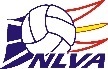 2024-2025 Season – Tournament Bids2024-2025 Season – Tournament Bids2024-2025 Season – Tournament Bids2024-2025 Season – Tournament Bids2024-2025 Season – Tournament Bids2024-2025 Season – Tournament Bids2024-2025 Season – Tournament Bids2024-2025 Season – Tournament BidsLocationTournamentMaleFemaleTournament DateAge GroupSchool or Club Based# of Courts NLVA (Corner Brook)Volley West 2024XXOct 18-19, 2024JH - HSSchool8-10NLVA (Avalon)Volley Fest 2024XXOct 25-26, 2024JH - HSSchool32-34NLVA (Central)Volley Central 2024XXNov 1-2, 2024JH - HSSchool16-1815 & Under Regional West XXNov 22-23, 2024Grade 9 & UnderSchool1-2 15 & Under Regional EastXXNov 22-23, 2024Grade 9 & UnderSchool6-814 & Under Regional West XXNov 15-16, 2024Grade 8 & UnderSchool1-214 & Under Regional EastXXNov 15-16, 2024Grade 8 & UnderSchool4-6Triple Ball East (M/F)XXNov 29-30, 2024Grade 5-6-7 Both 4Triple Ball Central (M/F)XXNov 29-30, 2024Grade 5-6-7Both 1-2Triple Ball West (M/F)XXNov 29-30, 2024Grade 5-6-7Both 1-215 & UnderXXJan 31-Feb 1, 2025Born in 2010 or laterSchool8-1016 & Under XXFeb 7-8, 2025Born in 2009 or laterBoth (Club Regional Policies Apply)4-617 & UnderXXFeb 14-15, 2025Born in 2008 or laterBoth (Club Regional Policies Apply)10-12NLVA (NL Sports Centre)18 & Under AXFeb 28-March 1, 2025Born in 2007 or laterBoth (Club Regional Policies Apply)10-12NLVA (NL Sports Centre)18 & Under BXFeb 28-March 1, 2025Born in 2007 or laterBoth (Club Regional Policies Apply)10-12NLVA (NL Sports Centre)18 & Under AXFeb 28-March 1, 2025Born in 2007 or laterBoth (Club Regional Policies Apply)10-12NLVA (NL Sports Centre)18 & Under BXFeb 28-March 1, 2025Born in 2007 or laterBoth (Club Regional Policies Apply)10-12NLVA (NL Sports Centre)18 & Under CXFeb 28-March 1, 2025Born in 2007 or laterBoth (Club Regional Policies Apply)10-1214 & UnderXXMarch 7-8, 2025Born in 2011 or laterSchool13 & Under XXFeb 21-22, 2025Born in 2012 or laterSchoolClub Championships XXApril 11-12, 2025All Age GroupsClub 8-10NLVA (Central)19 & Over Molson  XXMay 2-3, 2025SeniorN/A22-24